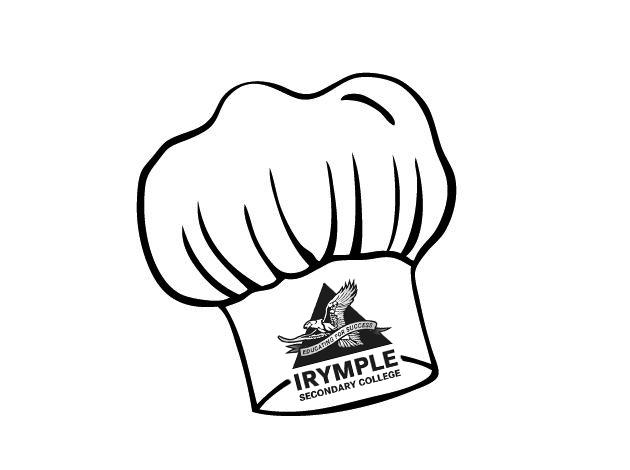                                Chocolate Self-Saucing PuddingIngredients (Per Pair)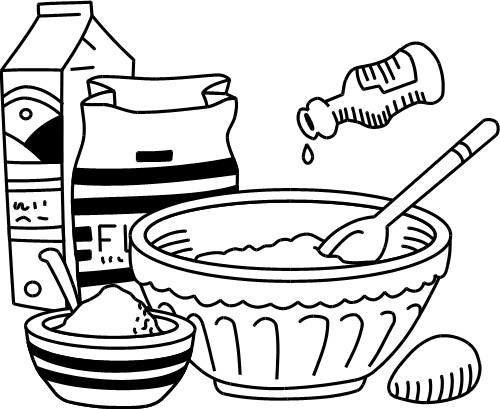 1 Tbs margarine¼ cup sugar½ cup SR flour, sifted1 Tbs milk1 egg1 Tbs cocoa1 tsp vanillaSauce¼ cup sugar2 tsp cocoa½ cup hot waterMethodPreheat oven to 180 and grease a medium, deep baking dish.Batter: Cream margarine and sugar in a mixing bowl.Add vanilla and egg and mix well.Stir in sifted flour and cocoa alternately with the milk.Place batter evenly in the greased baking dish.Mix extra sugar and cocoa in a small bowl to remove lumps.Sprinkle the extra sugar and cocoa over the top of batter.Pour the hot water in gently over the back of a wooden spoon.Bake pudding for 15-20 minutes.Serve with ice-cream.Learning IntentionToday we will learn how to use cocoa to make a delicious quick dessert What are the wet ingredients in this recipe?Identify 4 other dishes that have cocoa in them.Thinking about your time management, write a short paragraph about what went well and what you and your partner could improve on.